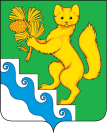 АДМИНИСТРАЦИЯ БОГУЧАНСКОГО РАЙОНАП О С Т А Н О В Л Е Н И Е21.10.2022                                  с. Богучаны	                              №1032-пО проведении публичных слушанийВ соответствии со ст. 28 Федерального закона от 06.10. 2003 г. №131-ФЗ «Об общих принципах организации местного самоуправления в Российской Федерации», ст.ст. 5.1, 41.1, 41.2, 42, 45, 46  Градостроительного   кодекса   Российской   Федерации от 29.12.2004 года № 190-ФЗ, ст.ст. 7, 21, 43, 47  Устава Богучанского  района Красноярского края и Положением об организации и проведении публичных слушаний в муниципальном образовании Богучанский район (утв. решением Богучанского Районного Совета депутатов №22/1-166 от 15.03.2018 г.), ПОСТАНОВЛЯЮ:1. Провести публичные слушания по утверждению документации по проекту планировки территории с проектом межевания в его составе, предусматривающего размещение линейного объекта «Канализационные сети в п. Таежный Богучанского района», 24 ноября 2022 года в 14-30 ч., начало регистрации 14-00 ч. по адресу: Красноярский край, Богучанский район, п. Таежный, ул. Новая, д. 5, пом. 100 (администрация Таежнинского сельсовета).2. Рекомендовать Обществу с ограниченной ответственностью «В2 Проект» (ИНН 2463093895, ОГРН 1152468019527) обеспечить информирование населения о проведении публичных слушаний, согласно пункту 1 настоящего постановления, путем размещения информации в электронных и печатных СМИ муниципального уровня.3. Для организации подготовки и проведения публичных слушаний создать и утвердить состав Комиссии по организации и проведению  публичных слушаний, согласно приложению №1 к настоящему постановлению.4. Комиссии по организации и проведению публичных слушаний со дня опубликования настоящего постановления по 24 ноября 2022 года включительно организовать работу общественной приемной для информирования общественности и регистрации документов, заявлений и проблемных вопросов, поступающих  по вопросу проведения публичных слушаний, по адресу: Красноярский край, Богучанский район, п. Таежный, ул. Новая, д. 5, пом. 100, тел. 8-(39-162) 26-440, 2-22-45, E-mail: admkarabula@yandex.ru, Bogucharch@mail.ru. Время приёма граждан с понедельника по пятницу – с 10.00 до 17.00 ч., суббота, воскресенье – выходные дни.5. Информацию о проведении публичных слушаний опубликовать в «Официальном вестнике Богучанского района» и на официальном сайте муниципального образования Богучанский район в информационно-телекоммуникационной сети «Интернет».6. Контроль за исполнением настоящего постановления возложить на Первого заместителя Главы Богучанского района В.М. Любима.7. Постановление вступает в силу со дня, следующего за днем его опубликования.И.о. Главы Богучанского района		                В.М. ЛюбимПриложение 1к постановлению администрации                                                                               Богучанского района                                                                                              от  21.10.2022 г.  № 1032Состав комиссии по организации и проведению публичных слушанийПредседатель комиссииПредседатель комиссии Петров Сергей АндреевичЗаместитель Главы Богучанского района по общественно-политической работеЗаместитель председателя комиссииЗаместитель председателя комиссииМуссобиров Сергей ПетровичГлава Таежнинского сельсоветаСекретарь комиссииСекретарь комиссииМельникова Наталья АлександровнаЗаместитель Главы Таежнинского сельсоветаЧлены комиссииЧлены комиссииДроздов Александр АнатольевичДепутат Таежнинского сельсовета